Escola.com - Grundlegende Einstellungen und FunktionenWie gelange ich zu meinem Profil?Wie ändere ich mein Passwort?Wie richte ich eine Benachrichtigung beim Erhalt einer Nachricht ein?Wie versende und lese ich Nachrichten?Wie gelange ich zu den Daten meines Kindes?Regelmässige TätigkeitenFühren Sie die folgenden drei Schritte regelmässig (mindestens einmal pro Woche) durch.Wie sehe ich die Noten meines Kindes ein?Wie erfasse und bestätige ich Absenzen meines Kindes?Wie sehe und bestätige ich Einträge meines Kindes?Loggen Sie sich ein.Klicken Sie auf  .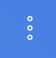 Wählen Sie „Profil“. 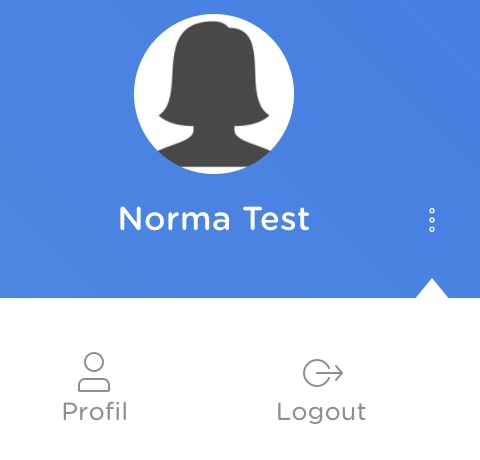 Gehen Sie zu Ihrem Profil.Wählen Sie „Login & Einstellungen“Aktivieren Sie den Editier-ModusSchreiben Sie das neue Passwort in das Passwort-Feld. Darunter sehen Sie, wie sicher Ihr Passwort ist. Die erforderliche Passwortstärke wird von der Schule festgelegt. Wiederholen Sie die Passworteingabe im Feld darunterWählen Sie „neues Passwort sichern“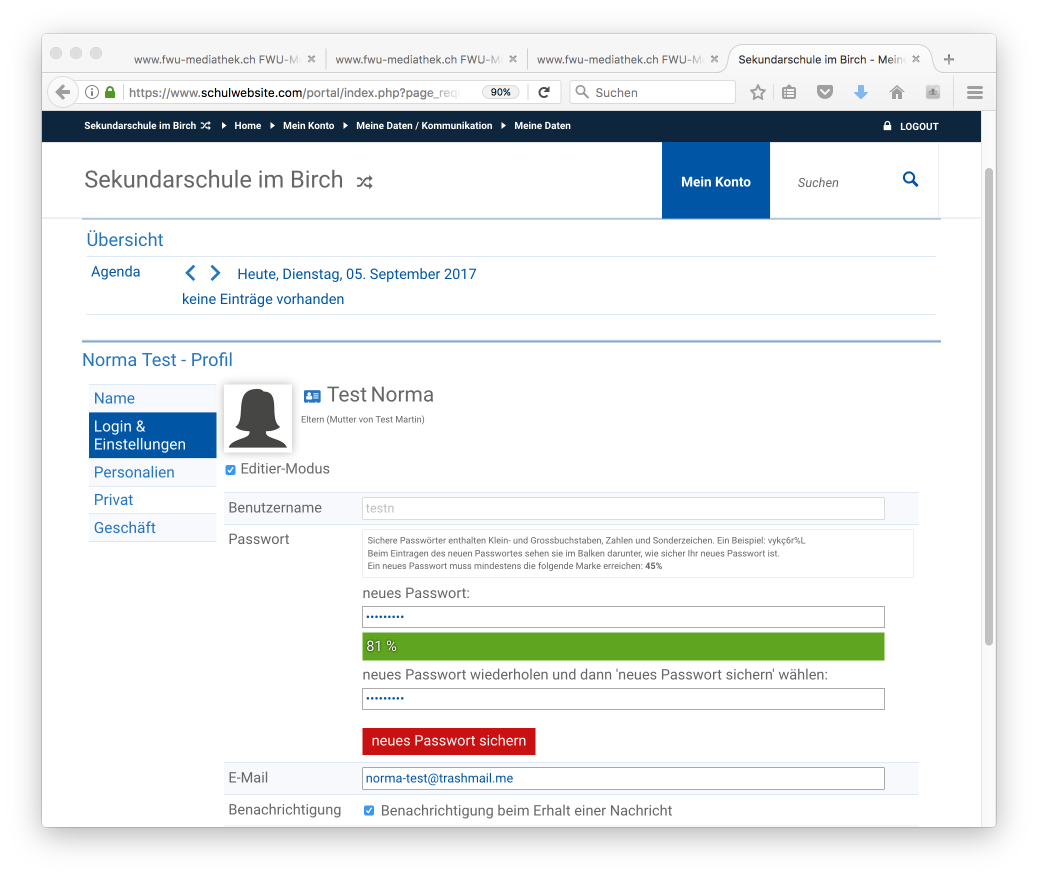 Gehen Sie zu Ihrem Profil.Aktivieren Sie den Editier-ModusÜberprüfen Sie die E-Mail-AdresseSetzen Sie das Häkchen bei Benachrichtigung: . Sie erhalten nun bei jeder internen Nachricht eine Benachrichtigung per E-Mail.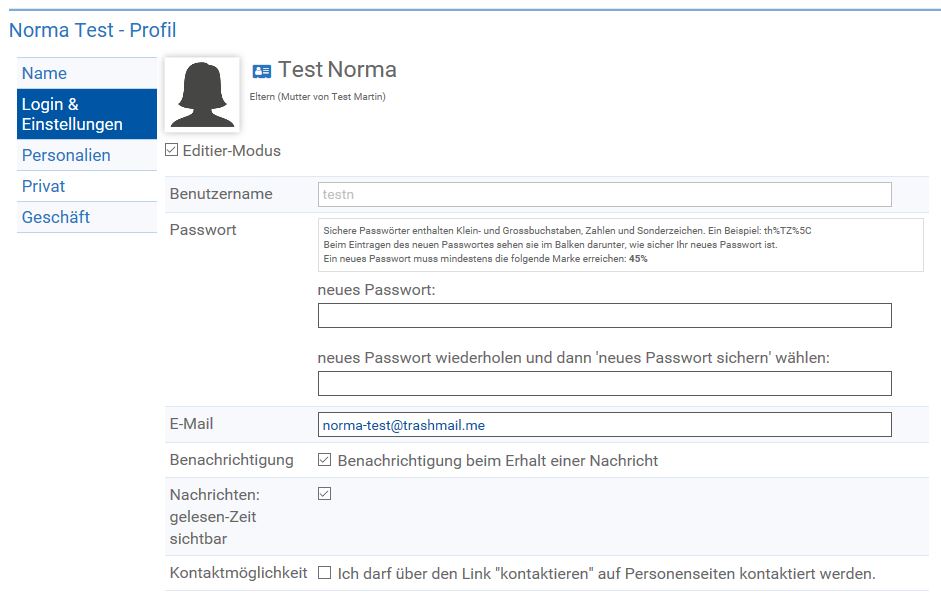 Loggen Sie sich ein Wählen Sie „Messenger“.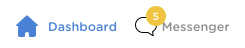 In der Inbox sehen Sie Ihre neuesten erhaltenen Nachrichten.Um eine neue Nachricht zu erstellen, klicken Sie auf „neue Nachricht“. Wählen Sie den Nachrichtentyp und den Empfänger aus. 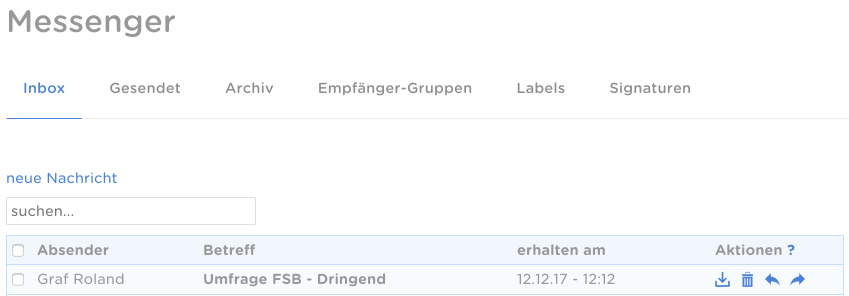 Loggen Sie sich ein Wählen Sie Ihr Kind unter „Mein Kind“.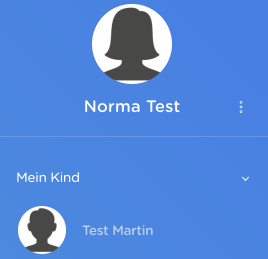 Wählen Sie im Menüpunkt „Meine Kinder“ den Reiter „Noten“ aus.Bestätigen Sie die Noten durch einen Klick auf „als eingesehen markieren“ (~Unterschrift).Wichtiger Hinweis: Die Zeugnisnoten bilden nicht ausschliesslich die Leistungen der schriftlichen Prüfungen ab, sondern sind das Resultat einer Gesamtbeurteilung.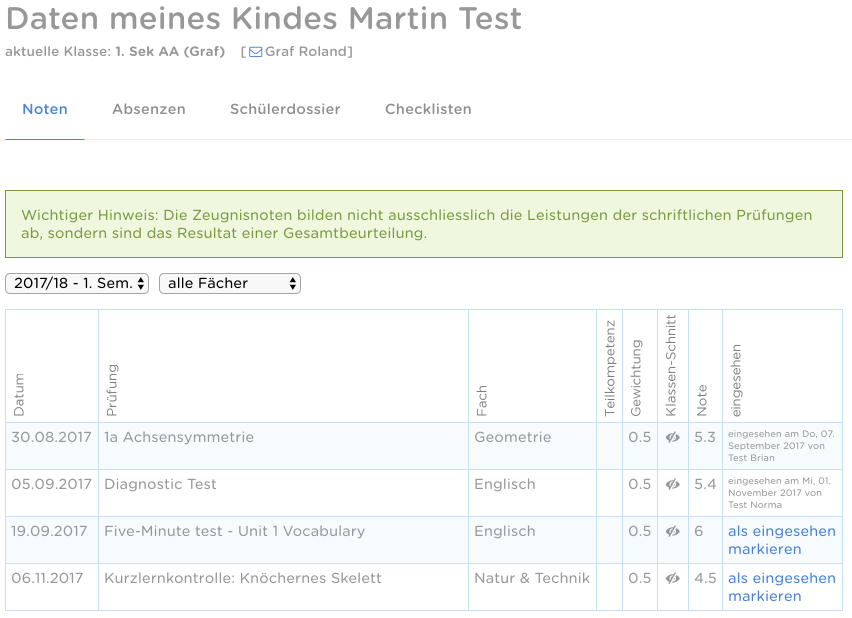 Wählen Sie im Menüpunkt „Meine Kinder“ den Reiter „Absenzen“ aus.Wählen Sie „neue Absenz erfassen“ aus und erfassen Sie eine Absenz: Die Absenz wird von der Klassenlehrperson geprüft und akzeptiert/abgelehnt.Hat eine Lehrperson eine Absenz zu Ihrem Kind erfasst, können Sie eine „Begründung/Notiz hinzufügen“. Bestätigen Sie die Absenz durch einen Klick auf „bestätigen“ (~Unterschrift).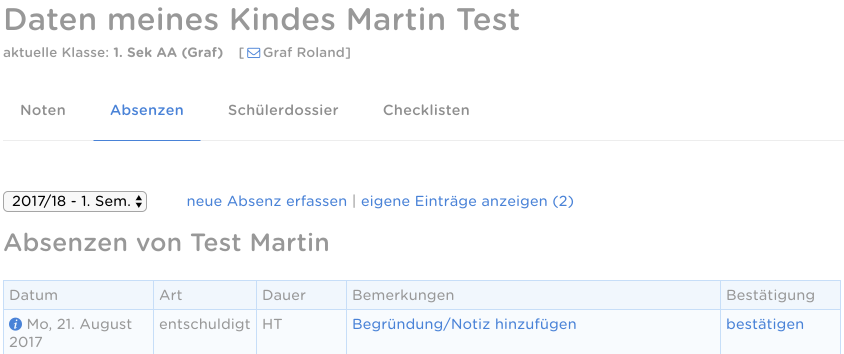 Wählen Sie im Menüpunkt „Meine Kinder“ den Reiter „Schülerdossier“ aus.Bestätigen Sie den Eintrag durch einen Klick auf „bestätigen“ (~Unterschrift).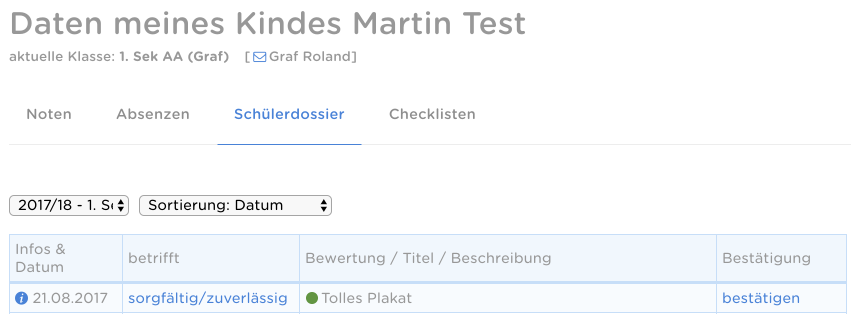 